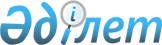 Об организации оплачиваемых общественных работ на 2011 годПостановление акимата Мендыкаринского района Костанайской области от 30 марта 2011 года № 87. Зарегистрировано Управлением юстиции Мендыкаринского района Костанайской области 21 апреля 2011 года № 9-15-149

      В соответствии с подпунктом 5) статьи 7, пунктом 5 статьи 20 Закона Республики Казахстан от 23 января 2001 года "О занятости населения", подпунктом 13) пункта 1 статьи 31 Закона Республики Казахстан от 23 января 2001 года "О местном государственном управлении и самоуправлении в Республике Казахстан", пунктами 6, 7, 8 Правил организации и финансирования общественных работ, утвержденных постановлением Правительства Республики Казахстан от 19 июня 2001 года № 836 "О мерах по реализации Закона Республики Казахстан от 23 января 2001 года "О занятости населения", акимат Мендыкаринского района ПОСТАНОВЛЯЕТ:



      1. Утвердить:

      перечень организаций, виды, объемы и конкретные условия общественных работ на 2011 год, согласно приложению к настоящему постановлению;

      оплату труда граждан, занятых на оплачиваемых общественных работах, в размере 1,25 минимальной заработной платы в месяц за счет средств районного бюджета.



      2. Государственному учреждению "Отдел занятости и социальных программ Мендыкаринского района" руководствоваться настоящим постановлением при организации оплачиваемых общественных работ на 2011 год.



      3. Определить, что:



      1) социальные отчисления в Государственный фонд социального страхования и социальный налог возмещаются из районного бюджета и перечисляются на расчетный счет работодателя;



      2) расходы на оплату комиссионного вознаграждения за услуги банков второго уровня по зачислению и выплате заработной платы в размерах, установленных договором, на выполнение общественных работ возмещаются из районного бюджета на расчетный счет работодателя.



      4. Контроль за исполнением настоящего постановления возложить на заместителя акима района Кикбаева С.К.



      5. Настоящее постановление вводится в действие по истечении десяти календарных дней после дня его первого официального опубликования.      Аким района                                Б. Жакупов      СОГЛАСОВАНО:      Начальник государственного

      учреждения "Отдел занятости

      и социальных программ

      Мендыкаринского района"

      _____________ С. Плотникова      Исполняющий обязаности

      директора государственного

      коммунального предприятия

      "Таза бұлақ" государственного

      учреждения "Отдел жилищно-

      коммунального хозяйства,

      пассажирского транспорта и

      автомобильных дорог

      Мендыкаринского района"

      акимата Мендыкаринского района

      __________________ С. Хусаинов

Приложение     

к постановлению акимата 

от 30 марта 2011 года  

№ 87          ПЕРЕЧЕНЬ организаций, виды, объемы и конкретные

условия общественных работ на 2011 год
					© 2012. РГП на ПХВ «Институт законодательства и правовой информации Республики Казахстан» Министерства юстиции Республики Казахстан
				Наименование

предприятияВиды

общественных

работОбъемы

общественных

работ,

в часахКонкретные

условия

общественных

работОплата

трудаГосударственное

коммунальное

предприятие

"Таза бұлақ" государственного

учреждения

"Отдел

жилищно-

коммунального

хозяйства,

пассажирского

транспорта и

автомобильных

дорог

Мендыкаринского

района" акимата

Мендыкаринского

района1. Помощь не

требующая

предварительной

профессиональной

подготовки в селе

Боровское:

1) уборка мусора;

2) очистка от снега

территории села в

зимний период;

3) экологическое

оздоровление села,

озеленение и

благоустройство;

4) помощь в

декоративной подрезке

деревьев и

кустарников;

5) помощь в перекопке

клумб под цветники;

6) помощь  в посадке

саженцев лиственных,

хвойных пород и полив

саженцев;

7) прополка травы

цветочных клумб;

8) помощь по доставке

извещений, обработке

и подшивке

документов;

9 уборка

строительного мусора

при разборке ветхих

строений;

10) помощь при

покраске

электрических

столбов;

11) помощь при

покраске изгородей и

заграждений.

2. Помощь не

требующая

предварительной

профессиональной

подготовки в

Каменскуральском

сельском округе:

1) уборка мусора;

2) очистка от снега

территории села в

зимний период;

3) экологическое

оздоровление села,

озеленение и

благоустройство;

4) помощь в

декоративной подрезке

деревьев и

кустарников;

5) помощь  в посадке

саженцев лиственных,

хвойных пород и

полив саженцев;

6) прополка травы

цветочных клумб;

7) отчистка

водосточных кюветов

от травы и мусора.

3. Помощь не

требующая

предварительной

профессиональной

подготовки в

веденском сельском

округе:

1) уборка мусора;

2) очистка от снега

территории села в

зимний период;

3) экологическое

оздоровление села,

озеленение и

благоустройство;

4) помощь в

декоративной подрезке

деревьев и

кустарников;

5) помощь  в посадке

саженцев лиственных,

хвойных пород и

полив саженцев;

6) прополка травы

цветочных клумб;

7) отчистка

водосточных кюветов

от травы и мусора.

4. Помощь не

требующая

предварительной

профессиональной

подготовки в

Алешинском сельском

округе:

1) уборка мусора;

2) очистка от снега

территории села в

зимний период;

3) экологическое

оздоровление села,

озеленение и

благоустройство;

4) помощь в

декоративной подрезке

деревьев и

кустарников;

5) помощь  в посадке

саженцев лиственных,

хвойных пород и полив

саженцев;

6) прополка травы

цветочных клумб;

7) отчистка

водосточных кюветов

от травы и мусора.

5. Помощь не

требующая

предварительной

профессиональной

подготовки в

Сосновском сельском

округе:

1) уборка мусора;

2) очистка от снега

территории села в

зимний период;

3) экологическое

оздоровление села,

озеленение и

благоустройство;

4) помощь в

декоративной подрезке

деревьев и

кустарников;

5) помощь  в посадке

саженцев лиственных,

хвойных пород и

полив саженцев;

6) прополка травы

цветочных клумб;

7) отчистка

водосточных кюветов

от травы и мусора.

6. Помощь не

требующая

предварительной

профессиональной

подготовки в

Краснопресненском

сельском округе:

1) уборка мусора;

2) очистка от снега

территории села в

зимний период;

3) экологическое

оздоровление села,

озеленение и

благоустройство;

4) помощь в

декоративной подрезке

деревьев и

кустарников;

5) помощь  в посадке

саженцев лиственных,

хвойных пород и полив

саженцев;

6) прополка травы

цветочных клумб;

7) отчистка

водосточных кюветов

от травы и мусора.

7. Помощь не

требующая

предварительной

профессиональной

подготовки в

Тенизовском сельском

округе:

1) уборка мусора;

2) очистка от снега

территории села в

зимний период;

3) экологическое

оздоровление села,

озеленение и

благоустройство;

4) помощь в

декоративной подрезке

деревьев и

кустарников;

5) помощь  в посадке

саженцев лиственных,

хвойных пород и

полив саженцев;

6) прополка травы

цветочных клумб;

7) отчистка

водосточных кюветов

от травы и мусора.

8. Помощь не

требующая

предварительной

профессиональной

подготовки в

Первомайском сельском

округе:

1) уборка мусора;

2) очистка от снега

территории села в

зимний период;

3) экологическое

оздоровление села,

озеленение и

благоустройство;

4) помощь в

декоративной подрезке

деревьев и

кустарников;

5) помощь  в посадке

саженцев лиственных,

хвойных пород и

полив саженцев;

6) прополка травы

цветочных клумб;

7) отчистка

водосточных кюветов

от травы и мусора.

9. Помощь не

требующая

предварительной

профессиональной

подготовки в

Каракугинском

сельском округе:

1) уборка мусора;

2) очистка от снега

территории села в

зимний период;

3) экологическое

оздоровление села,

озеленение и

благоустройство;

4) помощь в

декоративной подрезке

деревьев и

кустарников;

5) помощь  в посадке

саженцев лиственных,

хвойных пород и

полив саженцев;

6) прополка травы

цветочных клумб;

7) отчистка

водосточных кюветов

от травы и мусора.

10. Помощь не

требующая

предварительной

профессиональной

подготовки в

уденновском сельском

округе:

1) уборка мусора;

2) очистка от снега

территории села в

зимний период;

3) экологическое

оздоровление села,

озеленение и

благоустройство;

4) помощь в

декоративной подрезке

деревьев и

кустарников;

5) помощь  в посадке

саженцев лиственных,

хвойных пород и

полив саженцев;

6) прополка травы

цветочных клумб;

7) отчистка

водосточных кюветов

от травы и мусора.

11. Помощь не

требующая

предварительной

профессиональной

подготовки в

Михайловском сельском

округе:

1) уборка мусора;

2) очистка от снега

территории села в

зимний период;

3) экологическое

оздоровление села,

озеленение и

благоустройство;

4) помощь в

декоративной подрезке

деревьев и

кустарников;

5) помощь  в посадке

саженцев лиственных,

хвойных пород и полив

саженцев;

6) прополка травы

цветочных клумб;

7) отчистка

водосточных кюветов

от травы и мусора.

12. Помощь не

требующая

предварительной

профессиональной

подготовки в

Ломоносовском

сельском округе:

1) уборка мусора;

2) очистка от снега

территории села в

зимний период;

3) экологическое

оздоровление села,

озеленение и

благоустройство;

4) помощь в

декоративной подрезке

деревьев и

кустарников;

5) помощь в посадке

саженцев лиственных,

хвойных пород и

полив саженцев;

6) прополка травы

цветочных клумб;

7) отчистка

водосточных кюветов

от травы и мусора.

13. Помощь не

требующая

предварительной

профессиональной

подготовки в

Борковском сельском

округе:

1) уборка мусора;

2) очистка от снега

территории села в

зимний период;

3) экологическое

оздоровление села,

озеленение и

благоустройство;

4) помощь в

декоративной подрезке

деревьев и

кустарников;

5) помощь  в посадке

саженцев лиственных,

хвойных пород и

полив саженцев;

6) прополка травы

цветочных клумб;

7) отчистка

водосточных кюветов

от травы и мусора.131120Продолжительность

рабочего времени

одного участника

общественных

работ – не более

40 часов в

неделю, учитывая

ограничения,

предусмотренные

трудовым

законодательством

Республики

Казахстан, с

двумя выходными

днями, обеденным

перерывом не

менее одного

часа.1,25

минимальных

размера

заработной

платы